ЗАКОНЧУВАШСКОЙ РЕСПУБЛИКИО РЕГУЛИРОВАНИИ ОТДЕЛЬНЫХ ПРАВООТНОШЕНИЙ,СВЯЗАННЫХ С ОХРАНОЙ ОКРУЖАЮЩЕЙ СРЕДЫИ ОБЕСПЕЧЕНИЕМ ЭКОЛОГИЧЕСКОЙ БЕЗОПАСНОСТИНА ТЕРРИТОРИИ ЧУВАШСКОЙ РЕСПУБЛИКИПринятГосударственным СоветомЧувашской Республики25 февраля 2016 годаГлава 1. ОБЩИЕ ПОЛОЖЕНИЯСтатья 1. Предмет регулирования настоящего ЗаконаНастоящий Закон регулирует отдельные правоотношения в области охраны окружающей среды, обращения с отходами производства и потребления, охраны атмосферного воздуха, экологической экспертизы и обеспечения экологической безопасности на территории Чувашской Республики в целях обеспечения конституционных прав граждан на благоприятную окружающую среду.Статья 2. Основные понятия, используемые в настоящем ЗаконеВ настоящем Законе используются основные понятия, предусмотренные Федеральным законом от 23 ноября 1995 года N 174-ФЗ "Об экологической экспертизе" (далее - Федеральный закон "Об экологической экспертизе"), Федеральным законом от 2 мая 1997 года N 76-ФЗ "Об уничтожении химического оружия", Федеральным законом от 24 июня 1998 года N 89-ФЗ "Об отходах производства и потребления" (далее - Федеральный закон "Об отходах производства и потребления"), Федеральным законом от 4 мая 1999 года N 96-ФЗ "Об охране атмосферного воздуха" (далее - Федеральный закон "Об охране атмосферного воздуха"), Федеральным законом от 10 января 2002 года N 7-ФЗ "Об охране окружающей среды" (далее - Федеральный закон "Об охране окружающей среды").(в ред. Закона ЧР от 10.11.2021 N 80)Статья 3. Основные направления охраны окружающей среды и обеспечения экологической безопасности на территории Чувашской Республики1. Основными направлениями охраны окружающей среды и обеспечения экологической безопасности, реализуемыми на территории Чувашской Республики, являются:сохранение и восстановление природной среды, рациональное использование и воспроизводство природных ресурсов;предотвращение негативного воздействия хозяйственной и иной деятельности на окружающую среду;ликвидация последствий негативного воздействия на окружающую среду и возмещение вреда окружающей среде;сохранение биологического разнообразия;участие в осуществлении государственного экологического мониторинга (государственного мониторинга окружающей среды);внедрение наилучших доступных технологий для комплексного предотвращения и (или) минимизации негативного воздействия на окружающую среду;сокращение образования отходов производства и потребления (далее - отходы), развитие систем утилизации отходов;формирование и повышение экологической культуры населения.2. Реализация основных направлений охраны окружающей среды и обеспечения экологической безопасности на территории Чувашской Республики обеспечивается посредством:совершенствования системы государственного управления, разграничения полномочий в области охраны окружающей среды между органами государственной власти Чувашской Республики;нормирования в области охраны окружающей среды;организации и проведения государственной экологической экспертизы объектов регионального уровня в соответствии с законодательством Российской Федерации;осуществления регионального государственного экологического контроля (надзора);(в ред. Закона ЧР от 10.11.2021 N 80)обеспечения возмещения вреда окружающей среде, причиненного в результате нарушения законодательства в области охраны окружающей среды;ведения государственного учета объектов, оказывающих негативное воздействие на окружающую среду и подлежащих региональному государственному экологическому контролю (надзору);(в ред. Закона ЧР от 10.11.2021 N 80)формирования и обеспечения функционирования территориальной системы наблюдения за состоянием окружающей среды на территории Чувашской Республики;государственной поддержки хозяйственной и (или) иной деятельности, осуществляемой в целях охраны окружающей среды;внедрения малоотходных технологий на основе новейших научно-технических достижений, а также внедрения наилучших доступных технологий при обращении с отходами;осуществления экологического просвещения посредством распространения экологических знаний об экологической безопасности, информации о состоянии окружающей среды и об использовании природных ресурсов.Статья 4. Управление в области охраны окружающей среды и обеспечения экологической безопасности1. Государственное управление в области охраны окружающей среды и обеспечения экологической безопасности осуществляется Главой Чувашской Республики, Кабинетом Министров Чувашской Республики, органами исполнительной власти Чувашской Республики в пределах их компетенции, установленной законодательством Российской Федерации и законодательством Чувашской Республики.2. Управление в области охраны окружающей среды и обеспечения экологической безопасности осуществляется органами местного самоуправления в соответствии с Федеральным законом "Об охране окружающей среды", другими федеральными законами и иными нормативными правовыми актами Российской Федерации, законами Чувашской Республики и иными нормативными правовыми актами Чувашской Республики, уставами муниципальных образований и нормативными правовыми актами органов местного самоуправления.Глава 2. ПОЛНОМОЧИЯ ОРГАНОВ ГОСУДАРСТВЕННОЙ ВЛАСТИЧУВАШСКОЙ РЕСПУБЛИКИ И ОРГАНОВ МЕСТНОГО САМОУПРАВЛЕНИЯВ СФЕРЕ ОТНОШЕНИЙ, СВЯЗАННЫХ С ОХРАНОЙ ОКРУЖАЮЩЕЙ СРЕДЫИ ОБЕСПЕЧЕНИЕМ ЭКОЛОГИЧЕСКОЙ БЕЗОПАСНОСТИСтатья 5. Полномочия Главы Чувашской Республики в сфере отношений, связанных с охраной окружающей среды и обеспечением экологической безопасностиК полномочиям Главы Чувашской Республики относятся:участие в реализации федеральной политики в области экологического развития Российской Федерации на территории Чувашской Республики;принятие в соответствии с законодательством Российской Федерации нормативных правовых актов Чувашской Республики в области охраны окружающей среды, охраны атмосферного воздуха, экологической экспертизы объектов регионального уровня с учетом специфики экологических, социальных и экономических условий Чувашской Республики, обращения с отходами;осуществление иных полномочий, предусмотренных законодательством Российской Федерации и законодательством Чувашской Республики.Статья 6. Полномочия Государственного Совета Чувашской Республики в сфере отношений, связанных с охраной окружающей среды и обеспечением экологической безопасности(в ред. Закона ЧР от 07.05.2019 N 31)К полномочиям Государственного Совета Чувашской Республики в сфере отношений, связанных с охраной окружающей среды и обеспечением экологической безопасности, относятся:принятие в соответствии с законодательством Российской Федерации законов Чувашской Республики в области охраны окружающей среды, охраны атмосферного воздуха, экологической экспертизы объектов регионального уровня с учетом специфики экологических, социальных и экономических условий Чувашской Республики, обращения с отходами, а также осуществление контроля за их исполнением;принятие решения о создании лесопаркового зеленого пояса на территории Чувашской Республики и о его площади, решения об изменении площади лесопаркового зеленого пояса либо решения об отказе в его создании, а также решения об упразднении лесопаркового зеленого пояса;(в ред. Закона ЧР от 09.07.2019 N 52)согласование в соответствии с Федеральным законом "Об охране окружающей среды" решений Правительства Российской Федерации о создании лесопаркового зеленого пояса и о его площади, об изменении площади лесопаркового зеленого пояса либо решений об отказе в его создании, об упразднении такого лесопаркового зеленого пояса в случае создания лесопаркового зеленого пояса на территориях Чувашской Республики и других субъектов Российской Федерации.(в ред. Закона ЧР от 09.07.2019 N 52)Статья 7. Полномочия Кабинета Министров Чувашской Республики в сфере отношений, связанных с охраной окружающей среды и обеспечением экологической безопасностиК полномочиям Кабинета Министров Чувашской Республики в сфере отношений, связанных с охраной окружающей среды и обеспечением экологической безопасности, относятся:принятие в соответствии с законодательством Российской Федерации нормативных правовых актов Чувашской Республики в области охраны окружающей среды, охраны атмосферного воздуха, экологической экспертизы объектов регионального уровня с учетом специфики экологических, социальных и экономических условий Чувашской Республики, обращения с отходами, а также осуществление контроля за их исполнением;утверждение государственных программ Чувашской Республики (подпрограмм государственных программ Чувашской Республики) в области охраны окружающей среды, охраны атмосферного воздуха, в том числе в целях снижения выбросов загрязняющих веществ в атмосферный воздух, сокращения использования нефтепродуктов и других видов топлива, сжигание которых приводит к загрязнению атмосферного воздуха, и стимулирования производства и применения экологически безопасных видов топлива и других энергоносителей, обращения с отходами, в том числе с твердыми коммунальными отходами;(в ред. Законов ЧР от 16.10.2019 N 72, от 27.09.2023 N 70)утверждение положения о региональном государственном экологическом контроле (надзоре);(в ред. Закона ЧР от 10.11.2021 N 80)утверждение перечня должностных лиц органов государственной власти Чувашской Республики, осуществляющих региональный государственный экологический контроль (надзор) (государственных инспекторов в области охраны окружающей среды Чувашской Республики);(в ред. Закона ЧР от 10.11.2021 N 80)установление нормативов качества окружающей среды, содержащих соответствующие требования и нормы не ниже требований и норм, установленных на федеральном уровне;организация и развитие экологического просвещения и экологического образования на территории Чувашской Республики;(в ред. Закона ЧР от 22.02.2017 N 10)участие в проведении государственной политики в области охраны атмосферного воздуха, обращения с отходами на территории Чувашской Республики;введение ограничений на передвижение транспортных средств в населенных пунктах, местах отдыха и туризма, на особо охраняемых природных территориях регионального значения в целях снижения выбросов загрязняющих веществ в атмосферный воздух;(в ред. Законов ЧР от 16.10.2019 N 72, от 27.09.2023 N 70)проведение мероприятий по предупреждению и ликвидации чрезвычайных ситуаций природного и техногенного характера, возникших при осуществлении деятельности в области обращения с отходами;введение ограничений использования нефтепродуктов и других видов топлива, сжигание которых приводит к загрязнению атмосферного воздуха на территории Чувашской Республики;установление порядка ведения регионального кадастра отходов Чувашской Республики;установление содержания и порядка заключения соглашения с региональными операторами по обращению с твердыми коммунальными отходами (далее - региональный оператор), условий проведения торгов на осуществление транспортирования твердых коммунальных отходов;(в ред. Закона ЧР от 30.03.2018 N 17)определение в государственных программах Чувашской Республики (подпрограммах государственных программ Чувашской Республики) прогнозных показателей и мероприятий по сокращению количества твердых коммунальных отходов, предназначенных для захоронения;(в ред. Закона ЧР от 30.03.2018 N 17)определение способа расчета объема и (или) массы твердых коммунальных отходов в целях расчетов по договорам на оказание услуг по обращению с твердыми коммунальными отходами, утверждение порядка выбора способа расчета объема и (или) массы твердых коммунальных отходов в целях расчетов по договорам на оказание услуг по обращению с твердыми коммунальными отходами региональным оператором и (или) потребителем услуги по обращению с твердыми коммунальными отходами;(абзац введен Законом ЧР от 27.09.2023 N 70)осуществление в пределах своей компетенции иных полномочий, предусмотренных законодательством Российской Федерации и законодательством Чувашской Республики.Статья 8. Полномочия органа исполнительной власти Чувашской Республики, осуществляющего государственное управление в области охраны окружающей среды и обеспечения экологической безопасности на территории Чувашской Республики, в сфере отношений, связанных с охраной окружающей среды и обеспечением экологической безопасностиК полномочиям органа исполнительной власти Чувашской Республики, осуществляющего государственное управление в области охраны окружающей среды и обеспечения экологической безопасности на территории Чувашской Республики (далее - уполномоченный орган), в сфере отношений, связанных с охраной окружающей среды и обеспечением экологической безопасности, относятся:разработка и реализация государственных программ Чувашской Республики (подпрограмм государственных программ Чувашской Республики) в области охраны окружающей среды, охраны атмосферного воздуха, в том числе в целях снижения выбросов загрязняющих веществ в атмосферный воздух, сокращения использования нефтепродуктов и других видов топлива, сжигание которых приводит к загрязнению атмосферного воздуха, и стимулирования производства и применения экологически безопасных видов топлива и других энергоносителей, обращения с отходами, в том числе с твердыми коммунальными отходами;(в ред. Законов ЧР от 16.10.2019 N 72, от 27.09.2023 N 70)участие в разработке и выполнении федеральных программ в области обращения с отходами;принятие в пределах своей компетенции в соответствии с законодательством Российской Федерации правовых актов в области охраны окружающей среды, охраны атмосферного воздуха, экологической экспертизы объектов регионального уровня с учетом специфики экологических, социальных и экономических условий Чувашской Республики, обращения с отходами, а также осуществление контроля за их исполнением;участие в пределах своей компетенции в порядке, установленном нормативными правовыми актами Российской Федерации, в осуществлении государственного экологического мониторинга (государственного мониторинга окружающей среды) с правом формирования и обеспечения функционирования территориальных систем наблюдения за состоянием окружающей среды на территории Чувашской Республики, являющихся частью единой системы государственного экологического мониторинга (государственного мониторинга окружающей среды);участие в организации и проведении государственного мониторинга атмосферного воздуха;осуществление регионального государственного экологического контроля (надзора) при осуществлении хозяйственной и иной деятельности, за исключением деятельности с использованием объектов, подлежащих федеральному государственному экологическому надзору;(в ред. Закона ЧР от 10.11.2021 N 80)обращение в суд с требованием об ограничении, о приостановлении и (или) запрещении в установленном порядке хозяйственной и иной деятельности, осуществляемой с нарушением законодательства в области охраны окружающей среды;предъявление исков о возмещении вреда, причиненного окружающей среде вследствие нарушений обязательных требований;(в ред. Закона ЧР от 26.05.2023 N 39)предъявление исков о возмещении вреда окружающей среде, причиненного в результате нарушения законодательства в области охраны атмосферного воздуха;(в ред. Закона ЧР от 10.11.2021 N 80)ведение государственного учета объектов, оказывающих негативное воздействие на окружающую среду и подлежащих региональному государственному экологическому контролю (надзору);(в ред. Закона ЧР от 10.11.2021 N 80)ведение регионального кадастра отходов Чувашской Республики;ведение Красной книги Чувашской Республики;участие в обеспечении населения информацией о состоянии окружающей среды на территории Чувашской Республики;участие в организации обеспечения доступа к информации в области обращения с отходами;информирование населения о состоянии атмосферного воздуха, его загрязнении и выполнении программ улучшения качества атмосферного воздуха и соответствующих мероприятий;абзац утратил силу. - Закон ЧР от 07.05.2019 N 31;организация проведения экономической оценки воздействия на окружающую среду хозяйственной и иной деятельности, осуществления экологической паспортизации территории;установление нормативов образования отходов и лимитов на их размещение, порядка их разработки и утверждения применительно к хозяйственной и (или) иной деятельности юридических лиц и индивидуальных предпринимателей (за исключением субъектов малого и среднего предпринимательства), в процессе которой образуются отходы на объектах, подлежащих региональному государственному экологическому контролю (надзору);(в ред. Закона ЧР от 10.11.2021 N 80)абзац утратил силу. - Закон ЧР от 07.05.2019 N 31;проведение мероприятий по защите населения при чрезвычайных ситуациях, представляющих угрозу для жизни и здоровья людей в результате загрязнения атмосферного воздуха;осуществление в пределах своей компетенции координации деятельности физических и юридических лиц в области охраны атмосферного воздуха;установление целевых показателей объема или массы выбросов загрязняющих веществ в атмосферный воздух на территории Чувашской Республики и сроков их снижения;(в ред. Закона ЧР от 16.10.2019 N 72)согласование мероприятий по уменьшению выбросов загрязняющих веществ в атмосферный воздух, проводимых юридическими лицами, индивидуальными предпринимателями, имеющими источники выбросов загрязняющих веществ в атмосферный воздух на объектах II и III категорий, определенных в соответствии с законодательством в области охраны окружающей среды и подлежащих региональному государственному экологическому контролю (надзору), при получении прогнозов неблагоприятных метеорологических условий, а также обеспечение контроля за их реализацией;(в ред. Законов ЧР от 16.10.2019 N 72, от 10.11.2021 N 80)получение от соответствующих органов информации об объектах экологической экспертизы, реализация которых может оказывать прямое или косвенное воздействие на окружающую среду в пределах территории Чувашской Республики;делегирование экспертов для участия в качестве наблюдателей в заседаниях экспертных комиссий государственной экологической экспертизы объектов экологической экспертизы в случае реализации этих объектов на территории Чувашской Республики и в случае возможного воздействия на окружающую среду в пределах территории Чувашской Республики хозяйственной и иной деятельности, намечаемой другим субъектом Российской Федерации;осуществление приема от юридических лиц и индивидуальных предпринимателей, осуществляющих хозяйственную и (или) иную деятельность на объектах II и III категорий, определенных в соответствии с законодательством в области охраны окружающей среды и подлежащих региональному государственному экологическому контролю (надзору), отчетов об организации и о результатах осуществления производственного экологического контроля в порядке и в сроки, которые определены уполномоченным Правительством Российской Федерации федеральным органом исполнительной власти;(в ред. Законов ЧР от 30.03.2018 N 17, от 10.11.2021 N 80)абзац утратил силу. - Закон ЧР от 04.03.2020 N 12;осуществление приема от юридических лиц и индивидуальных предпринимателей, осуществляющих хозяйственную и (или) иную деятельность на объектах II категории, определенных в соответствии с законодательством в области охраны окружающей среды и подлежащих региональному государственному экологическому контролю (надзору), деклараций о воздействии на окружающую среду;(абзац введен Законом ЧР от 07.05.2019 N 31; в ред. Закона ЧР от 10.11.2021 N 80)осуществление приема отчетности об образовании, утилизации, обезвреживании, о размещении отходов от юридических лиц и индивидуальных предпринимателей, осуществляющих хозяйственную и (или) иную деятельность на объектах III категории и подлежащих региональному государственному экологическому контролю (надзору);(в ред. Законов ЧР от 04.03.2020 N 12, от 10.11.2021 N 80)осуществление приема от юридических лиц и индивидуальных предпринимателей, осуществляющих хозяйственную и (или) иную деятельность на объектах II и III категорий, определенных в соответствии с законодательством в области охраны окружающей среды и подлежащих региональному государственному экологическому контролю (надзору), отчетов о выполнении плана мероприятий по охране окружающей среды;(абзац введен Законом ЧР от 07.05.2019 N 31; в ред. Закона ЧР от 10.11.2021 N 80)абзац утратил силу. - Закон ЧР от 27.09.2023 N 70;организация деятельности по обезвреживанию и захоронению твердых коммунальных отходов;разработка и утверждение территориальной схемы обращения с отходами на территории Чувашской Республики (далее - территориальная схема обращения с отходами в Чувашской Республике);(в ред. Законов ЧР от 30.03.2018 N 17, от 16.10.2019 N 72)утверждение методических указаний по разработке проектов нормативов образования отходов и лимитов на их размещение применительно к хозяйственной и (или) иной деятельности индивидуальных предпринимателей, юридических лиц (за исключением субъектов малого и среднего предпринимательства), в процессе которой образуются отходы на объектах, подлежащих региональному государственному экологическому контролю (надзору);(в ред. Закона ЧР от 10.11.2021 N 80)осуществление полномочий, переданных Российской Федерацией органам государственной власти субъектов Российской Федерации, по:организации и проведению государственной экологической экспертизы объектов регионального уровня;абзац утратил силу. - Закон ЧР от 10.11.2021 N 80;информированию населения о намечаемых и проводимых экологических экспертизах и об их результатах;установление или изменение границ лесопаркового зеленого пояса;(абзац введен Законом ЧР от 07.05.2019 N 31)размещение в соответствии с пунктами 1 - 3 статьи 62.3 Федерального закона "Об охране окружающей среды" на своем официальном сайте на Портале органов власти Чувашской Республики в информационно-телекоммуникационной сети "Интернет" схемы планируемых границ лесопаркового зеленого пояса, информации об установлении и изменении границ лесопаркового зеленого пояса в текстовом и графическом виде, а также аналитической информации о состоянии лесопаркового зеленого пояса и об изменениях его состояния;(абзац введен Законом ЧР от 07.05.2019 N 31)установление нормативов накопления твердых коммунальных отходов;(абзац введен Законом ЧР от 21.10.2020 N 84)утверждение инвестиционных программ в области обращения с твердыми коммунальными отходами;(абзац введен Законом ЧР от 21.10.2020 N 84)организация деятельности по накоплению (в том числе раздельному накоплению), сбору, транспортированию, обработке, утилизации твердых коммунальных отходов;(абзац введен Законом ЧР от 21.10.2020 N 84)утверждение порядка накопления твердых коммунальных отходов (в том числе их раздельного накопления);(абзац введен Законом ЧР от 21.10.2020 N 84)регулирование деятельности региональных операторов, за исключением установления порядка проведения их конкурсного отбора;(абзац введен Законом ЧР от 21.10.2020 N 84)проведение конкурсного отбора по присвоению юридическому лицу статуса регионального оператора и определению зоны его деятельности;(абзац введен Законом ЧР от 21.10.2020 N 84)выявление объектов накопленного вреда окружающей среде;(абзац введен Законом ЧР от 27.09.2023 N 70)организация ликвидации накопленного вреда окружающей среде;(абзац введен Законом ЧР от 27.09.2023 N 70)осуществление в пределах своей компетенции иных полномочий, предусмотренных законодательством Российской Федерации и законодательством Чувашской Республики.Статья 9. Полномочия иных органов исполнительной власти Чувашской Республики в сфере отношений, связанных с охраной окружающей среды и обеспечением экологической безопасностиК полномочиям иных органов исполнительной власти Чувашской Республики, уполномоченных Кабинетом Министров Чувашской Республики, в сфере отношений, связанных с охраной окружающей среды и обеспечением экологической безопасности, относятся:абзац утратил силу. - Закон ЧР от 21.10.2020 N 84;утверждение предельных тарифов в области обращения с твердыми коммунальными отходами;абзац утратил силу. - Закон ЧР от 21.10.2020 N 84;утверждение производственных программ в области обращения с твердыми коммунальными отходами;(в ред. Закона ЧР от 30.03.2018 N 17)абзацы шестой - девятый утратили силу. - Закон ЧР от 21.10.2020 N 84.Статья 10. Полномочия органов местного самоуправления в сфере отношений, связанных с охраной окружающей среды и обеспечением экологической безопасностиПолномочия органов местного самоуправления в сфере отношений, связанных с охраной окружающей среды и обеспечением экологической безопасности, определяются в соответствии с законодательством Российской Федерации и законодательством Чувашской Республики.Глава 3. ЭКОНОМИЧЕСКОЕ РЕГУЛИРОВАНИЕ В ОБЛАСТИ ОХРАНЫОКРУЖАЮЩЕЙ СРЕДЫ И ОБЕСПЕЧЕНИЯ ЭКОЛОГИЧЕСКОЙ БЕЗОПАСНОСТИНА ТЕРРИТОРИИ ЧУВАШСКОЙ РЕСПУБЛИКИСтатья 11. Государственная поддержка хозяйственной и (или) иной деятельности, осуществляемой в целях охраны окружающей средыВ Чувашской Республике государственная поддержка хозяйственной и (или) иной деятельности, осуществляемой юридическими лицами и индивидуальными предпринимателями в целях охраны окружающей среды, оказывается в соответствии с законодательством Российской Федерации и законодательством Чувашской Республики.Статья 12. Государственные программы Чувашской Республики (подпрограммы государственных программ Чувашской Республики)1. В целях реализации основных направлений охраны окружающей среды на территории Чувашской Республики разрабатываются государственные программы Чувашской Республики (подпрограммы государственных программ Чувашской Республики), в которых определяются сроки, этапы, источники финансирования мероприятий по охране окружающей среды и обеспечению экологической безопасности и предусматриваются в том числе меры по:внедрению наилучших доступных технологий;осуществлению государственного экологического мониторинга (государственного мониторинга окружающей среды), формированию системы информирования населения о состоянии экологической обстановки на территории Чувашской Республики;сохранению и восстановлению качества окружающей среды, нарушенной в результате ранее проводившейся хозяйственной и (или) иной деятельности;повышению экологической культуры населения;иные меры по охране окружающей среды и обеспечению экологической безопасности.2. Государственные программы Чувашской Республики (подпрограммы государственных программ Чувашской Республики) в области обращения с отходами, в том числе с твердыми коммунальными отходами, разрабатываются уполномоченным органом.(в ред. Законов ЧР от 30.03.2018 N 17, от 21.10.2020 N 84)Статья 13. Источники финансированияФинансирование мероприятий по охране окружающей среды и обеспечению экологической безопасности осуществляется за счет средств республиканского бюджета Чувашской Республики, выделяемых на реализацию государственных программ Чувашской Республики (подпрограмм государственных программ Чувашской Республики), а также из иных источников, не запрещенных законодательством Российской Федерации.Глава 4. НОРМИРОВАНИЕ В ОБЛАСТИ ОХРАНЫ ОКРУЖАЮЩЕЙ СРЕДЫНА ТЕРРИТОРИИ ЧУВАШСКОЙ РЕСПУБЛИКИСтатья 14. Нормативы качества окружающей средыНормативы качества окружающей среды устанавливаются Кабинетом Министров Чувашской Республики по предложению уполномоченного органа и содержат соответствующие требования и нормы не ниже требований и норм, установленных на федеральном уровне.Статья 15. Утратила силу. - Закон ЧР от 07.05.2019 N 31.Глава 5. РЕГИОНАЛЬНЫЙ ГОСУДАРСТВЕННЫЙЭКОЛОГИЧЕСКИЙ КОНТРОЛЬ (НАДЗОР). ПРОИЗВОДСТВЕННЫЙ КОНТРОЛЬВ ОБЛАСТИ ОХРАНЫ ОКРУЖАЮЩЕЙ СРЕДЫ(в ред. Закона ЧР от 10.11.2021 N 80)Статья 16. Региональный государственный экологический контроль (надзор)(в ред. Закона ЧР от 10.11.2021 N 80)Региональный государственный экологический контроль (надзор) осуществляет уполномоченный орган в соответствии с положением, утверждаемым Кабинетом Министров Чувашской Республики.Предметом регионального государственного экологического контроля (надзора) являются:соблюдение обязательных требований в области охраны окружающей среды, включая требования, содержащиеся в разрешительных документах и установленные Федеральным законом "Об охране окружающей среды", Федеральным законом "Об экологической экспертизе", Федеральным законом "Об отходах производства и потребления", Федеральным законом "Об охране атмосферного воздуха", Градостроительным кодексом Российской Федерации, Водным кодексом Российской Федерации, Федеральным законом от 27 июля 2006 года N 149-ФЗ "Об информации, информационных технологиях и о защите информации", Федеральным законом от 7 декабря 2011 года N 416-ФЗ "О водоснабжении и водоотведении", Федеральным законом от 21 июля 2014 года N 219-ФЗ "О внесении изменений в Федеральный закон "Об охране окружающей среды" и отдельные законодательные акты Российской Федерации" и принятыми в соответствии с ними иными нормативными правовыми актами Российской Федерации, нормативными правовыми актами Чувашской Республики в отношении объектов, не подлежащих федеральному государственному экологическому контролю (надзору);соблюдение изготовителем, исполнителем (лицом, выполняющим функции иностранного изготовителя), продавцом требований, установленных техническими регламентами, или обязательных требований, подлежащих применению до дня вступления в силу технических регламентов в соответствии с Федеральным законом от 27 декабря 2002 года N 184-ФЗ "О техническом регулировании".В соответствии с законодательством Российской Федерации организация и осуществление регионального государственного экологического контроля (надзора) регулируются Федеральным законом от 31 июля 2020 года N 248-ФЗ "О государственном контроле (надзоре) и муниципальном контроле в Российской Федерации".Статья 17. Производственный контроль в области охраны окружающей среды (производственный экологический контроль)1. Юридические лица и индивидуальные предприниматели, осуществляющие хозяйственную и (или) иную деятельность на объектах, отнесенных к объектам I, II и III категорий, разрабатывают и утверждают программу производственного экологического контроля, осуществляют производственный экологический контроль в соответствии с установленными требованиями, документируют информацию и хранят данные, полученные по результатам осуществления производственного экологического контроля.2. Юридические лица и индивидуальные предприниматели, осуществляющие хозяйственную и (или) иную деятельность на объектах II и III категорий, определенных в соответствии с законодательством в области охраны окружающей среды и подлежащих региональному государственному экологическому контролю (надзору), обязаны представлять в уполномоченный орган отчет об организации и о результатах осуществления производственного экологического контроля в порядке и в сроки, которые определены уполномоченным Правительством Российской Федерации федеральным органом исполнительной власти.(в ред. Законов ЧР от 30.03.2018 N 17, от 10.11.2021 N 80)3. В соответствии с законодательством Российской Федерации форма отчета об организации и о результатах осуществления производственного экологического контроля, методические рекомендации по ее заполнению, в том числе в форме электронного документа, подписанного усиленной квалифицированной электронной подписью, утверждаются уполномоченным Правительством Российской Федерации федеральным органом исполнительной власти.(в ред. Закона ЧР от 07.05.2019 N 31)Статья 18. Государственный учет объектов, оказывающих негативное воздействие на окружающую среду1. Государственный учет объектов, оказывающих негативное воздействие на окружающую среду, осуществляется в форме ведения государственного реестра объектов, оказывающих негативное воздействие на окружающую среду.2. Ведение регионального государственного реестра объектов, оказывающих негативное воздействие на окружающую среду и подлежащих региональному государственному экологическому контролю (надзору), осуществляется уполномоченным органом.(в ред. Закона ЧР от 10.11.2021 N 80)3. В соответствии с законодательством Российской Федерации порядок создания и ведения государственного реестра объектов, оказывающих негативное воздействие на окружающую среду, устанавливается Правительством Российской Федерации.4. Объекты, оказывающие негативное воздействие на окружающую среду и подлежащие региональному государственному экологическому контролю (надзору), подлежат постановке на государственный учет юридическими лицами и индивидуальными предпринимателями, осуществляющими хозяйственную и (или) иную деятельность на указанных объектах, в уполномоченном органе в порядке, установленном Федеральным законом "Об охране окружающей среды".(в ред. Закона ЧР от 10.11.2021 N 80)Глава 6. ЭКОЛОГИЧЕСКАЯ ЭКСПЕРТИЗАНА ТЕРРИТОРИИ ЧУВАШСКОЙ РЕСПУБЛИКИСтатья 19. Государственная экологическая экспертиза объектов регионального уровня1. Государственная экологическая экспертиза объектов регионального уровня на территории Чувашской Республики организуется и проводится уполномоченным органом в соответствии с Федеральным законом "Об экологической экспертизе", иными нормативными правовыми актами Российской Федерации, настоящим Законом и иными нормативными правовыми актами Чувашской Республики.2. Государственная экологическая экспертиза объектов регионального уровня проводится экспертной комиссией, образованной уполномоченным органом для проведения экологической экспертизы конкретного объекта.Статья 20. Объекты государственной экологической экспертизы регионального уровняОбъектами государственной экологической экспертизы регионального уровня являются:проекты нормативно-технических и инструктивно-методических документов в области охраны окружающей среды, утверждаемых органами государственной власти Чувашской Республики;проекты государственных программ Чувашской Республики (подпрограмм государственных программ Чувашской Республики), предусматривающих строительство и эксплуатацию объектов хозяйственной деятельности, оказывающих воздействие на окружающую среду, в части размещения таких объектов с учетом режима охраны природных объектов;абзац утратил силу. - Закон ЧР от 07.05.2019 N 31;абзац утратил силу. - Закон ЧР от 21.10.2020 N 84;объект государственной экологической экспертизы регионального уровня, указанный в настоящей статье и ранее получивший положительное заключение государственной экологической экспертизы, в случае:доработки такого объекта по замечаниям проведенной ранее государственной экологической экспертизы;реализации такого объекта с отступлениями от документации, получившей положительное заключение государственной экологической экспертизы, и (или) в случае внесения изменений в указанную документацию;истечения срока действия положительного заключения государственной экологической экспертизы;внесения изменений в документацию, на которую имеется положительное заключение государственной экологической экспертизы.Статья 21. Финансирование государственной экологической экспертизы объектов регионального уровняФинансовое обеспечение проведения государственной экологической экспертизы объектов регионального уровня, в том числе ее повторное проведение, осуществляется в порядке, установленном Федеральным законом "Об экологической экспертизе".Статья 22. Общественная экологическая экспертиза1. Общественная экологическая экспертиза организуется и проводится по инициативе граждан и общественных организаций (объединений), а также по инициативе органов местного самоуправления общественными организациями (объединениями), основным направлением деятельности которых в соответствии с их уставами является охрана окружающей среды, в том числе организация и проведение экологической экспертизы, и которые зарегистрированы в порядке, установленном законодательством Российской Федерации.2. Заключение общественной экологической экспертизы объектов регионального уровня приобретает юридическую силу после утверждения его уполномоченным органом.Глава 7. ОХРАНА АТМОСФЕРНОГО ВОЗДУХАНА ТЕРРИТОРИИ ЧУВАШСКОЙ РЕСПУБЛИКИСтатья 23. Регулирование выбросов загрязняющих веществ в атмосферный воздух(в ред. Закона ЧР от 16.10.2019 N 72)1. Сведения о фактическом объеме или массе выбросов загрязняющих веществ в атмосферный воздух на объектах II и III категорий, определенных в соответствии с законодательством в области охраны окружающей среды и подлежащих региональному государственному экологическому контролю (надзору), указываются в отчете об организации и о результатах осуществления производственного экологического контроля, представляемом в уполномоченный орган в соответствии с законодательством в области охраны окружающей среды.(часть 1 в ред. Закона ЧР от 27.09.2023 N 70)2. Утратила силу. - Закон ЧР от 27.09.2023 N 70.3. В целях снижения выбросов загрязняющих веществ в атмосферный воздух решением Кабинета Министров Чувашской Республики могут вводиться ограничения:(в ред. Законов ЧР от 16.10.2019 N 72, от 27.09.2023 N 70)использования нефтепродуктов и других видов топлива, сжигание которых приводит к загрязнению атмосферного воздуха на территории Чувашской Республики;на передвижение транспортных средств в населенных пунктах, местах отдыха и туризма, на особо охраняемых природных территориях регионального значения.Статья 24. Мероприятия по защите населения при изменении состояния атмосферного воздуха, угрожающем жизни и здоровью людей1. В городских и иных поселениях уполномоченный орган и органы местного самоуправления организуют работы по регулированию выбросов загрязняющих веществ в атмосферный воздух в периоды неблагоприятных метеорологических условий.(в ред. Закона ЧР от 16.10.2019 N 72)2. При получении прогнозов неблагоприятных метеорологических условий юридические лица, индивидуальные предприниматели, имеющие источники выбросов загрязняющих веществ в атмосферный воздух на объектах II и III категорий, определенных в соответствии с законодательством в области охраны окружающей среды и подлежащих региональному государственному экологическому контролю (надзору), обязаны проводить мероприятия по уменьшению выбросов загрязняющих веществ в атмосферный воздух, согласованные с уполномоченным органом.(в ред. Законов ЧР от 16.10.2019 N 72, от 10.11.2021 N 80)3. Уполномоченный орган обеспечивает контроль за проведением юридическими лицами, индивидуальными предпринимателями согласованных мероприятий по уменьшению выбросов загрязняющих веществ в атмосферный воздух на объектах хозяйственной и (или) иной деятельности, подлежащих региональному государственному экологическому контролю (надзору).(в ред. Законов ЧР от 16.10.2019 N 72, от 10.11.2021 N 80)Глава 8. ОБРАЩЕНИЕ С ОТХОДАМИНА ТЕРРИТОРИИ ЧУВАШСКОЙ РЕСПУБЛИКИСтатья 25. Территориальная схема обращения с отходами в Чувашской Республике(в ред. Закона ЧР от 30.03.2018 N 17)1. В целях организации и осуществления деятельности по накоплению (в том числе раздельному накоплению), сбору, транспортированию, обработке, утилизации, обезвреживанию, размещению отходов уполномоченный орган разрабатывает территориальную схему обращения с отходами в Чувашской Республике и утверждает ее.(в ред. Законов ЧР от 30.03.2018 N 17, от 16.10.2019 N 72, от 21.10.2020 N 84)2. Проект территориальной схемы обращения с отходами в Чувашской Республике в соответствии с законодательством Российской Федерации направляется на рассмотрение в федеральные органы исполнительной власти, российскому экологическому оператору и на общественное обсуждение в порядке, установленном Правительством Российской Федерации.(часть 2 в ред. Закона ЧР от 16.10.2019 N 72)3. В соответствии с законодательством Российской Федерации порядок разработки, рассмотрения, общественного обсуждения, утверждения, корректировки территориальных схем обращения с отходами, а также требования к их составу и содержанию устанавливаются Правительством Российской Федерации.(часть 3 в ред. Закона ЧР от 16.10.2019 N 72)4. Территориальная схема обращения с отходами в Чувашской Республике должна быть опубликована на официальном сайте уполномоченного органа на Портале органов власти Чувашской Республики в информационно-телекоммуникационной сети "Интернет" для всеобщего и бесплатного доступа.(в ред. Закона ЧР от 30.03.2018 N 17)Статья 26. Регулирование деятельности в области обращения с твердыми коммунальными отходами1. Сбор, транспортирование, обработка, утилизация, обезвреживание, захоронение твердых коммунальных отходов на территории Чувашской Республики обеспечиваются одним или несколькими региональными операторами в соответствии с государственной программой Чувашской Республики (подпрограммой государственных программ Чувашской Республики) в области обращения с отходами, в том числе с твердыми коммунальными отходами, и территориальной схемой обращения с отходами в Чувашской Республике.(в ред. Закона ЧР от 30.03.2018 N 17)2. Юридическому лицу присваивается статус регионального оператора и определяется зона его деятельности на основании конкурсного отбора, который проводится в порядке, установленном Правительством Российской Федерации.3. Правила осуществления деятельности региональных операторов, за исключением установления порядка проведения их конкурсного отбора, устанавливаются Кабинетом Министров Чувашской Республики.4. Содержание и порядок заключения соглашения с региональными операторами, условия проведения торгов на осуществление транспортирования твердых коммунальных отходов устанавливаются Кабинетом Министров Чувашской Республики.(в ред. Закона ЧР от 30.03.2018 N 17)5. Зона деятельности регионального оператора представляет собой территорию или часть территории Чувашской Республики, на которой региональный оператор осуществляет деятельность на основании соглашения, заключаемого с уполномоченным органом в соответствии с настоящей статьей.(часть 5 введена Законом ЧР от 30.03.2018 N 17; в ред. Закона ЧР от 21.10.2020 N 84)6. Зона деятельности регионального оператора определяется в территориальной схеме обращения с отходами в Чувашской Республике.(часть 6 введена Законом ЧР от 30.03.2018 N 17)7. Если иное не установлено федеральным законом, зоны деятельности региональных операторов должны охватывать всю территорию Чувашской Республики и не должны пересекаться.(часть 7 введена Законом ЧР от 30.03.2018 N 17)8. Операторы по обращению с твердыми коммунальными отходами, региональные операторы обязаны соблюдать схему потоков твердых коммунальных отходов, предусмотренную территориальной схемой обращения с отходами в Чувашской Республике, на территории которой такие операторы осуществляют свою деятельность. Операторы по обращению с твердыми коммунальными отходами, владеющие объектами обработки, обезвреживания, захоронения твердых коммунальных отходов, данные о месте нахождения которых включены в территориальную схему обращения с отходами в Чувашской Республике, обязаны принимать твердые коммунальные отходы, образовавшиеся на территории Чувашской Республики и поступившие из других субъектов Российской Федерации с учетом соглашения, заключенного Чувашской Республикой с другими субъектами Российской Федерации, только на основании заключенных с региональными операторами договоров об осуществлении регулируемых видов деятельности в области обращения с твердыми коммунальными отходами и не вправе отказываться от заключения таких договоров.(часть 8 введена Законом ЧР от 30.03.2018 N 17)Статья 27. Региональный кадастр отходов Чувашской Республики1. Ведение регионального кадастра отходов Чувашской Республики обеспечивается уполномоченным органом.2. Региональный кадастр отходов Чувашской Республики включает в себя данные, представляемые органами местного самоуправления, а также индивидуальными предпринимателями, юридическими лицами, в процессе осуществления хозяйственной и (или) иной деятельности которых образуются отходы.3. Порядок ведения регионального кадастра отходов Чувашской Республики определяется Кабинетом Министров Чувашской Республики.Глава 8.1. ЭКОЛОГИЧЕСКОЕ ПРОСВЕЩЕНИЕИ ЭКОЛОГИЧЕСКОЕ ОБРАЗОВАНИЕ НА ТЕРРИТОРИИЧУВАШСКОЙ РЕСПУБЛИКИ(введена Законом ЧР от 22.02.2017 N 10)Статья 27.1. Деятельность органов государственной власти Чувашской Республики в сфере экологического просвещения и экологического образованияДеятельность органов государственной власти Чувашской Республики в сфере экологического просвещения и экологического образования осуществляется следующими способами:включение мероприятий по осуществлению и развитию экологического просвещения и экологического образования в государственные программы Чувашской Республики (подпрограммы государственных программ Чувашской Республики);(в ред. Закона ЧР от 30.03.2018 N 17)государственная поддержка общественных объединений и иных некоммерческих организаций, осуществляющих деятельность в сфере экологического просвещения и экологического образования;межрегиональное сотрудничество в сфере экологического просвещения и экологического образования;иные способы, установленные законодательством Российской Федерации и законодательством Чувашской Республики.Статья 27.2. Экологическое просвещение на территории Чувашской Республики1. Экологическое просвещение на территории Чувашской Республики осуществляется в целях формирования экологической культуры в обществе, воспитания бережного отношения к природе и рационального использования природных ресурсов.2. В соответствии с законодательством Российской Федерации экологическое просвещение осуществляется органами государственной власти Российской Федерации, органами государственной власти Чувашской Республики, органами местного самоуправления, общественными объединениями, средствами массовой информации, а также организациями, осуществляющими образовательную деятельность, учреждениями культуры, музеями, библиотеками, природоохранными учреждениями, организациями спорта и туризма, иными юридическими лицами посредством распространения экологических знаний об экологической безопасности в следующих формах:информирование населения Чувашской Республики о принятых и разрабатываемых нормативных правовых актах в области охраны окружающей среды и экологической безопасности, а также о мерах по реализации основных направлений государственной политики в области охраны окружающей среды;организация научно-практических конференций, семинаров и иных мероприятий, посвященных охране окружающей среды и обеспечению экологической безопасности;организация и проведение природоохранных мероприятий (субботников, конкурсов, фестивалей, выставок и иных акций), посвященных вопросам охраны окружающей среды и экологической безопасности;выпуск специализированных радио- и телепрограмм, фильмов, социальной рекламы, посвященных вопросам охраны окружающей среды и экологической безопасности;издание информационных буклетов и учебно-просветительской литературы, посвященных вопросам охраны окружающей среды и экологической безопасности;развитие экологического туризма;иные формы, не противоречащие законодательству Российской Федерации и законодательству Чувашской Республики.3. Природоохранные учреждения, организации дополнительного образования вправе осуществлять эколого-просветительскую деятельность посредством создания соответствующих центров, музеев природы, экологических троп, экологических лагерей, развития экологического туризма и других форм экологического просвещения.Статья 27.3. Экологическое образование на территории Чувашской Республики1. В соответствии с законодательством Российской Федерации экологическое образование на территории Чувашской Республики представляет собой систему, включающую общее образование, среднее профессиональное образование, высшее образование и дополнительное профессиональное образование специалистов.Экологическое образование в образовательных организациях осуществляется в рамках образовательных программ в соответствии с законодательством Российской Федерации и законодательством Чувашской Республики.2. В целях развития экологического образования на территории Чувашской Республики могут создаваться организации дополнительного образования, реализующие образовательные программы эколого-биологической направленности, организовываться экологические лагеря и экспедиции.Глава 9. ОГРАНИЧЕНИЯ, СВЯЗАННЫЕ С ХИМИЧЕСКИМ ОРУЖИЕМСтатья 28. Ограничения, связанные с химическим оружиемВ соответствии с законодательством Российской Федерации в области уничтожения химического оружия федеральный орган исполнительной власти принимает решения о сроках начала и завершения работ по уничтожению химического оружия на территории Чувашской Республики, о способах утилизации или захоронения отходов, образующихся в процессе уничтожения химического оружия, о конверсии или ликвидации объектов по уничтожению химического оружия по согласованию с Государственным Советом Чувашской Республики. Государственный Совет Чувашской Республики принимает свое решение на основании заключения Кабинета Министров Чувашской Республики.В соответствии с законодательством Российской Федерации в области уничтожения химического оружия места размещения объектов по уничтожению химического оружия согласовываются с Кабинетом Министров Чувашской Республики и органами местного самоуправления, на территориях которых размещены объекты по хранению химического оружия, маршруты перевозки химического оружия - с Кабинетом Министров Чувашской Республики и органами местного самоуправления, на территориях которых осуществляются такие перевозки. Кабинет Министров Чувашской Республики свое решение принимает на основании соответствующего решения органов местного самоуправления.Глава 10. ОТВЕТСТВЕННОСТЬ ЗА НАРУШЕНИЕ ЗАКОНОДАТЕЛЬСТВАВ ОБЛАСТИ ОХРАНЫ ОКРУЖАЮЩЕЙ СРЕДЫСтатья 29. Ответственность за нарушение законодательства в области охраны окружающей средыЗа нарушение законодательства в области охраны окружающей среды устанавливается имущественная, дисциплинарная, административная и уголовная ответственность в соответствии с законодательством Российской Федерации.Статья 30. Возмещение вреда1. Вред, причиненный окружающей среде в результате ее загрязнения, истощения, порчи, уничтожения, нерационального использования природных ресурсов, деградации и разрушения естественных экологических систем, природных комплексов и природных ландшафтов и иного нарушения законодательства в области охраны окружающей среды, подлежит возмещению в полном объеме в соответствии с законодательством Российской Федерации.2. Вред, причиненный здоровью и имуществу граждан негативным воздействием окружающей среды в результате хозяйственной и иной деятельности юридических и физических лиц, подлежит возмещению в полном объеме в соответствии с законодательством Российской Федерации.Глава 11. ЗАКЛЮЧИТЕЛЬНЫЕ ПОЛОЖЕНИЯСтатья 31. Признание утратившими силу отдельных законодательных актов (положений законодательных актов) Чувашской РеспубликиПризнать утратившими силу:Закон Чувашской Республики от 20 июня 2002 года N 19 "Об обеспечении экологической безопасности в Чувашской Республике" (Ведомости Государственного Совета Чувашской Республики, 2002, N 50);Закон Чувашской Республики от 18 октября 2004 года N 28 "О внесении изменений в Закон Чувашской Республики "Об обеспечении экологической безопасности в Чувашской Республике" (Ведомости Государственного Совета Чувашской Республики, 2004, N 60);статью 2 Закона Чувашской Республики от 5 октября 2006 года N 46 "Об изменении и признании утратившими силу некоторых законов Чувашской Республики" (Ведомости Государственного Совета Чувашской Республики, 2006, N 71);Закон Чувашской Республики от 19 июля 2007 года N 47 "О внесении изменений в Закон Чувашской Республики "Об обеспечении экологической безопасности в Чувашской Республике" (Ведомости Государственного Совета Чувашской Республики, 2007, N 74);статью 6 Закона Чувашской Республики от 5 декабря 2011 года N 95 "О внесении изменений в отдельные законодательные акты Чувашской Республики в связи с изменением наименования должности высшего должностного лица Чувашской Республики" (Ведомости Государственного Совета Чувашской Республики, 2012, N 92 (том I);Закон Чувашской Республики от 10 мая 2012 года N 33 "О внесении изменений в Закон Чувашской Республики "Об обеспечении экологической безопасности в Чувашской Республике" (Ведомости Государственного Совета Чувашской Республики, 2012, N 95);Закон Чувашской Республики от 26 марта 2014 года N 14 "О внесении изменений в Закон Чувашской Республики "Об обеспечении экологической безопасности в Чувашской Республике" (Собрание законодательства Чувашской Республики, 2014, N 3);Закон Чувашской Республики от 28 ноября 2014 года N 72 "О внесении изменений в Закон Чувашской Республики "Об обеспечении экологической безопасности в Чувашской Республике" (Собрание законодательства Чувашской Республики, 2014, N 11).Статья 32. Вступление в силу настоящего ЗаконаНастоящий Закон вступает в силу по истечении десяти дней после дня его официального опубликования.ГлаваЧувашской РеспубликиМ.ИГНАТЬЕВг. Чебоксары4 марта 2016 годаN 3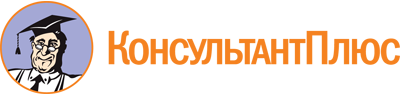 Закон ЧР от 04.03.2016 N 3
(ред. от 27.09.2023)
"О регулировании отдельных правоотношений, связанных с охраной окружающей среды и обеспечением экологической безопасности на территории Чувашской Республики"
(принят ГС ЧР 25.02.2016)Документ предоставлен КонсультантПлюс

www.consultant.ru

Дата сохранения: 05.11.2023
 4 марта 2016 годаN 3Список изменяющих документов(в ред. Законов ЧР от 22.02.2017 N 10, от 30.03.2018 N 17,от 07.05.2019 N 31, от 09.07.2019 N 52, от 16.10.2019 N 72,от 04.03.2020 N 12, от 21.10.2020 N 84, от 10.11.2021 N 80,от 26.05.2023 N 39, от 27.09.2023 N 70)Абз. 48 ст. 8 вступает в силу с 01.10.2023 (Закон ЧР от 27.09.2023 N 70).Абз. 49 ст. 8 вступает в силу с 01.10.2023 (Закон ЧР от 27.09.2023 N 70).Положения части 8 статьи 26 применяются со дня заключения соглашения об организации деятельности по обращению с твердыми коммунальными отходами между органом исполнительной власти Чувашской Республики, осуществляющим государственную политику в области жилищно-коммунального хозяйства, и региональным оператором по обращению с твердыми коммунальными отходами.